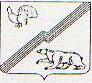 ХАНТЫ-МАНСИЙСКИЙ АВТОНОМНЫЙ ОКРУГ-ЮГРАТЮМЕНСКАЯ ОБЛАСТЬУправление образованияАдминистрация Муниципального образования - городской округгород  ЮгорскМуниципальное бюджетное общеобразовательное учреждение «Средняя общеобразовательная  школа № 2 г.Югорска»08.06.2015 №________на № ____ от ________                                                                                            Извещение           Внести изменения в извещение  и документацию аукциона в электронной форме № 0187300005815000214 на право заключения гражданско-правового договора на выполнение работ по утеплению спален в дошкольных группах учреждения. 1. Изменения в извещение о проведении аукциона в электронной форме № 0187300005815000214:1.1. Пункт 5 изложить в новой редакции:«Сроки выполнения работ: С даты заключения гражданско-правового договора по 15.08.2015.»1.2. Пункт 13 изложить в новой редакции:«Участник закупки, получивший аккредитацию на электронной площадке, вправе подать заявку на участие в аукционе в электронной форме в любое время с момента размещения извещения о его проведении до 10 часов 00 минут « 26  » июня 2015 года.1.3.  Пункт 15 изложить в новой редакции:«Дата окончания срока рассмотрения заявок на участие в аукционе в электронной форме: « 30  » июня 2015 года».1.4. Пункт 16 изложить в новой редакции:«Дата проведения аукциона в электронной форме: «  03   » июля 2015 года.2. Изменения в часть I «Сведения о проводимом аукционе в электронной форме» документации об аукционе в электронной форме:2.1.  Пункт 10 изложить в новой редакции:«С даты заключения гражданско-правового договора по 15.08.2015.»2.2. В пункте 19 слова «дата окончания предоставления разъяснений положений документации об аукционе «13» мая 2015 года» изложить в следующей редакции «дата окончания предоставления разъяснений положений документации об аукционе «24» июня 2015 года»  . 2.3. Пункт 20 изложить в новой редакции: «Участник закупки, получивший аккредитацию на электронной площадке, вправе подать заявку на участие в электронном аукционе в любое время с момента размещения извещения о его проведении до 10  часов 00 минут « 26  » июня 2015 года.»2.4. Пункт 22 изложить в новой редакции:  « 03 »  июля 2015 года».2.5. В пункте 23 второй абзац  изложить в новой редакции:«Первая часть заявки на участие в электронном аукционе должна содержать следующие сведения: согласие участника аукциона на выполнение работы или оказание услуги на условиях, предусмотренных настоящей документацией, а также конкретные показатели используемого товара, соответствующие значениям, установленным в части II «ТЕХНИЧЕСКОЕ ЗАДАНИЕ» настоящей документации, и указание на товарный знак (его словесное обозначение) (при наличии), знак обслуживания (при наличии), фирменное наименование (при наличии), патенты (при наличии), полезные модели (при наличии), промышленные образцы (при наличии), наименование страны происхождения товара.»3. Изменения в часть II «Техническое задание» документации об аукционе в электронной форме:3.1. Слова «Сроки выполнения работ: с даты заключения гражданско-правового договора по 15.07.2015» изложить в новой редакции «Срок выполнения работ: с даты заключения гражданско-правового договора по 15 августа 2015 г.».3.2.  Таблицу «Характеристика используемых материалов» изложить в новой редакции (приложение 1).4. Изменения в часть III «Проект контракта» документации об аукционе в электронной форме:4.1. Пункт 4.3. изложить в новой редакции:«Работы должны быть закончены в срок не позднее «15» августа  2015 г.». 4.2. Пункт 6.2. изложить в новой редакции:«Подрядчик не позднее «15» августа  2015 г. направляет в адрес Заказчика извещение (уведомление) о готовности работы к сдаче и Акт сдачи-приемки работ.»4.3. Пункт 6.4. изложить в новой редакции:«Стороны подписывают Акты сдачи-приемки этапа работ не позднее «15» августа 2015 г.»4.4. Пункт 7.4. изложить в новой редакции:«Срок действия обеспечения исполнения Договора в форме банковской гарантии – до 15 сентября 2015 года. Срок действия указанного обеспечения может быть прекращен до наступления указанного срока в случае досрочного исполнения Подрядчиком всех своих обязательств по Договору.»4.5. Пункт 11.1 изложить в новой редакции:«Договор вступает в силу со дня подписания его Сторонами и действует по 15.08.2015 г.  С 16.08.2015 г. обязательства Сторон по Договору прекращаются, за исключением обязательств по оплате работ, гарантийных обязательств, обязательств по возмещению убытков и выплате неустойки.»4.6. Приложение № 1 к гражданско-правовому договору изложить в новой редакции (приложение 2) 4.7. Приложение № 3 к гражданско-правовому договору изложить в новой редакции (приложение 3)Директор школы                                                                          И.А. ЕфремоваПриложение №1Приложение 2 Приложение № 1к гражданско-правовому договору№ ____ от "___"        2015 г.Место выполнения работ: 628260, ул. Таежная, 27, г. Югорск, Ханты - Мансийский автономный округ – Югра.Сроки выполнения работ: С даты заключения гражданско-правового договора по 15.08.2015 г. Требования к сроку и объему предоставления гарантии качества работ:- предоставление гарантии на выполненные работы предусмотрено на весь объем выполняемых работ  Подрядчиком;- гарантийный срок устанавливается в 18 календарных месяцев после подписания акта сдачи-приемки  работ.Подрядчик гарантирует: - соответствие результата работ требованиям государственных стандартов (ГОСТ), строительных норм и правил (СНиП), техническому заданию документации об аукционе, условиям договора, другой нормативной документацией относящейся к выполнению ремонтных работ;- своевременное устранение недостатков и дефектов, выявленных при приемке работ и в период гарантийного срока эксплуатации Объекта;- возможность эксплуатации Объекта на протяжении гарантийного срока.Объем и характеристика выполняемых работ: указана в локальном сметном расчете.В общую цену Договора включены все расходы Подрядчика, необходимые для осуществления им своих обязательств по Договору в полном объеме и надлежащего качества, в том числе все подлежащие к уплате налоги, сборы и другие обязательные платежи и иные расходы, связанные с выполнением работ.Приложение 3 Приложение № 3к гражданско-правовому договору№ ____ от "___"        2015 г.Характеристика  используемых материалов:№ п/пНаименование материаловХарактеристика  используемых материалов1Плиты минераловатные на синтетическом связующем Характеристика плиты минераловатной:Плотность не менее 30 кг/м3 и не более 50 кг/м3. Коэффициент теплопроводности, при температуре 10 С не более 0,033 Вт/(м*К). Коэффициент теплопроводности, при температуре 25 С не более 0,035 Вт/(м*К). Длина не менее 1000 мм и не более 1200 мм. Ширина не  менее 500 мм и не более 600 мм. Толщина не менее 200 мм. Температура применения не более +400 С. Прочность на сжатие при 10% деформации не менее 0,025 МПа. Сжимаемость не более 3%. Паропроницаемость не менее 0,32 мг/(м*ч*Па). Прочность на отрыв слоев не менее 0,12 МПа.2Пароизоляционная пленкаЧетырехслойный материал: армирующая решетка из полиэтиленовых полос, ламинированная с обеих сторон полиэтиленовой пленкой. Дополнительно покрыт с одной стороны специальным алюминиевым слоем, отражающим до 97% теплового потока внутрь помещения (принцип термоса). Не менее 700 м2.3Сайдинг металлический оцинкованныйСтойкость к резким перепадам температур от -50 С до +80 С, негорючесть, повышенная устойчивость к воздействию атмосферных осадков, низкий коэффициент термического расширения (цвет сайдинга RAL 3011 или RR 28, выложенный параллельно друг другу, длина не менее 5,5 м и не более 6 м, ширина не менее 250 мм и не более 300 мм). 4Дверь входная пластиковая Дверь входная с доводчиком, одностворчатая с глухой створкой, тип открывания - наружное левое, порог - алюминиевый, дверной замок -внутренний с роликовой защелкой, цвет - белый,  материал ПВХ.№ п/пНаименование материаловХарактеристика  используемых материалов1Плиты минераловатные на синтетическом связующем 2Пароизоляционная пленка3Сайдинг металлический оцинкованный4Дверь входная пластиковая Заказчик:МБОУ «Средняя общеобразовательнаяшкола №2»                Подрядчик:Директор ____________ И.А. ЕфремоваДиректор _____________ 